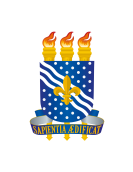 UNIVERSIDADE FEDERAL DA PARAÍBACENTRO DE XXXXXXXXXXXXXXXXXCOORDENAÇÃO DO CURSO DE XXXXXXXXXXXXAPROVEITAMENTO DE ESTUDOS POR DISPENSA DE DISCIPLINASIlmo(a). Sr(a). Coordenador(a) do Curso de Graduação XXXXXXXXXXXXX da UFPB – Campus XXXEu, _____________________________________________________________________________ aluno(a) regularmente matriculado(a) no Curso de XXXXXXXXXXXXX, sob o nº ____________ e-mail ______________________, venho requerer a V. Sa.,  conforme artigos. 229 a 238 da Resolução nº. 16/2015 – CONSEPE/UFPB, o APROVEITAMENTO DE ESTUDOS realizados na Unidade de Ensino_______________________________________ mediante dispensa da(s) disciplina(s) listadas abaixo:como equivalente(s) à(s) disciplina(s):Nestes termos, peço deferimento.João Pessoa, ___ de _________________ de 20__________________________________________________________________________Assinatura do(a) RequerenteDisciplina (já cursada)Disciplina (já cursada)Disciplina (já cursada)Disciplina (já cursada)CódigoCódigo12345Disciplina (a ser cursada)Disciplina (a ser cursada)Código12345